                  STMIK ATMA LUHUR PANGKALPINANG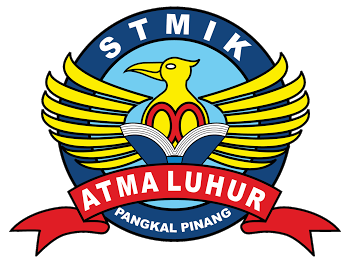                        Jln. Jend. Sudirman  –  Selindung Lama Pangkalpinang                       Propinsi Kepulauan Bangka Belitung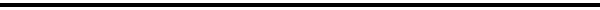              BIODATA PENULISAN SKRIPSI		Pendadaran / Lulus Tanggal	: 02 Juli 2015		Wisuda Tanggal			: Desember 2015Nim			:  1111500143Nama			:  Desi Ufika SariJenis Kelamin		:  PerempuanTempat & Tanggal Lahir	:  Pangkalpinang, 25 Desember 1990Status			:  Belum KawinAgama			:  IslamProgram Studi		:  Teknik InformatikaPekerjaan saat ini		:   -Alamat Rumah Asal	:  Jl. Kh. Abdullah Addari No. 268 RT/RW 003/001No Telpon / Hp		:  085266914826Nama Orang Tua		:  ErjoniPekerjaan Orang Tua	:  WiraswastaAlamat Orang Tua		:  Jl. Kh. Abdullah Addari No. 268 RT/RW 03/01Judul Skripsi				:  Aplikasi Sistem Informasi Geografis Berbasis Web 				   Pemetaan Lokasi Peternakan Di Kota					Pangkalpinang  Dosen Pembimbing	:  Yurindra, MT.								Pangkalpinang, Juli 2015								  Penulis				 ( Desi Ufika Sari )